Työohje 6a. Erilaisten alkoholien vertailu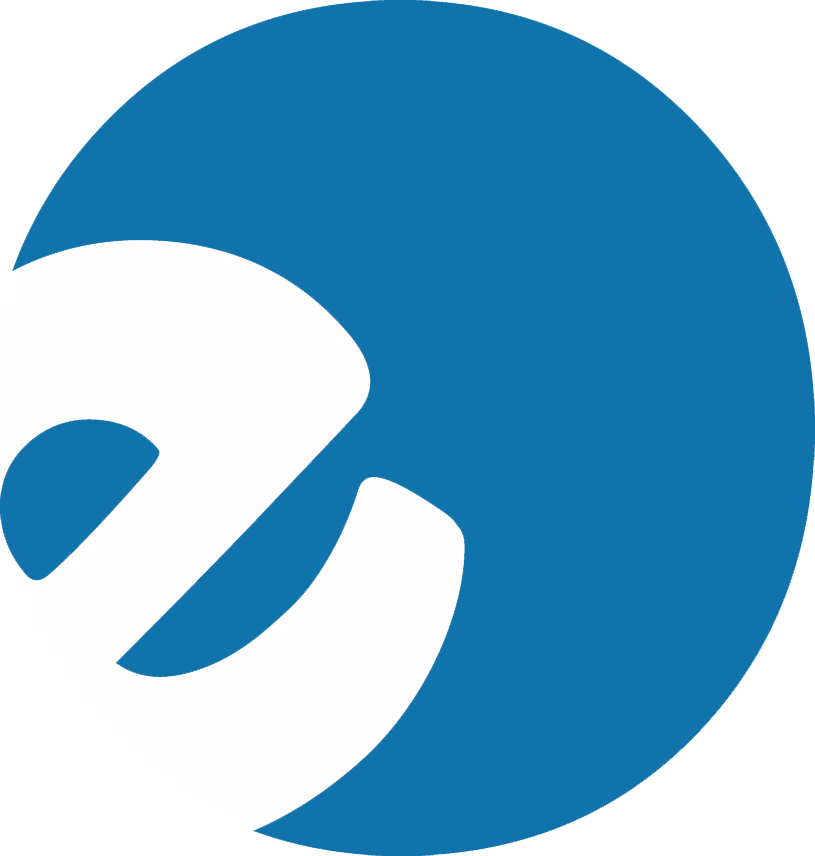 Välineet6 koeputkea ja koeputkitelinepiirtoheitinkalvopH-paperiaei-vesiliukoinen tussiAineetetanolibutanoliglyserolivesiruokaöljyruokasuolakuparisulfaattiTyöturvallisuustyötakki ja suojalasitTyöskentelyMerkkaa kaksi kolmen koeputken sarjaa: I etanoli, II butanoli ja III glyseroli ja aseta ne telineeseenLisää koeputkiin I etanolia, koeputkiin II butanolia ja koeputkiin III glyserolia noin 2 cm.Lisää ensimmäiseen sarjaan koeputkiin I, II ja III vettä ja toiseen sarjaan vastaavasti ruokaöljyä. Ravistele koeputkia. Liukeneeko? Ota tulokset ylös taulukkoon.Pese koeputket ja lisää taas koeputkiin I etanolia, koeputkiin II butanolia ja koeputkiin III glyserolia n. 2 cm.Lisää ensimmäiseen sarjaan koeputkiin I, II ja III ruokasuolaa ja toiseen sarjaan vastaavasti kuparisulfaattia. Ravistele koeputkia. Liukeneeko? Ota tulokset ylös taulukkoon.Tiputa piirtoheitinkalvolle muutama pisara kutakin alkoholia ja mittaa pH-paperilla niiden pH-arvott. Ota tulokset ylös taulukkoon.Piirrä piirtoheitinkalvolle ei-vesiliukoisella tussilla n. 2 cm pitkä viiva. Tiputa piirtoheitinkalvolle muutama pisara kutakin alkoholia ja kostuta eri kohtaa pyyhepaperista niissä. Kokeile, liukeneeko tussin jälki paperilla. Ota tulokset ylös taulukkoon.Taulukoi tuloksetEtanoliButanoliGlyseroliVesiliukoisuus (K/E)Rasvaliukoisuus (K/E)Ruokasuolan liukoisuus (K/E)Kuparisulfaatin liukoisuus (K/E)pHPuhdistuskyky (hyvä/huono)